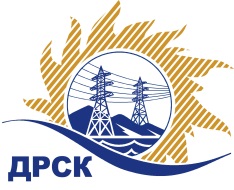 Акционерное Общество«Дальневосточная распределительная сетевая  компания»ПРОТОКОЛ № 294/УКС -ИЗакупочной комиссии по итогам проведения открытого электронного запроса цен на право заключения договора:«Мероприятия по строительству и реконструкции для технологического присоединения потребителей (в том числе ПИР) а территории филиала «ЭС ЕАО» (ООО «Лидер», ЕАО, Ленинский р-н, Чурки с.8300 м на северо-восток.» (закупка 2027 раздел  2.1.1. ГКПЗ 2017 г.)ЕИС № 31704793510ПРИСУТСТВОВАЛИ: члены постоянно действующей Закупочной комиссии АО «ДРСК»  2-го уровня.ВОПРОСЫ, ВЫНОСИМЫЕ НА РАССМОТРЕНИЕ ЗАКУПОЧНОЙ КОМИССИИ: Об отказе от проведения запроса цен.РЕШИЛИ:По вопросу № 1:Отказаться от проведения запроса цен на основании п.19 Документации о закупке  и п. 6.7.2. Положения о закупке продукции для нужд АО «ДРСК» Ответственный секретарь Закупочной комиссии  2 уровня АО «ДРСК»                                                       ____________________   М.Г.ЕлисееваИрдуганова И.Н.(416-2) 397-147г. Благовещенск«15» февраля  2017